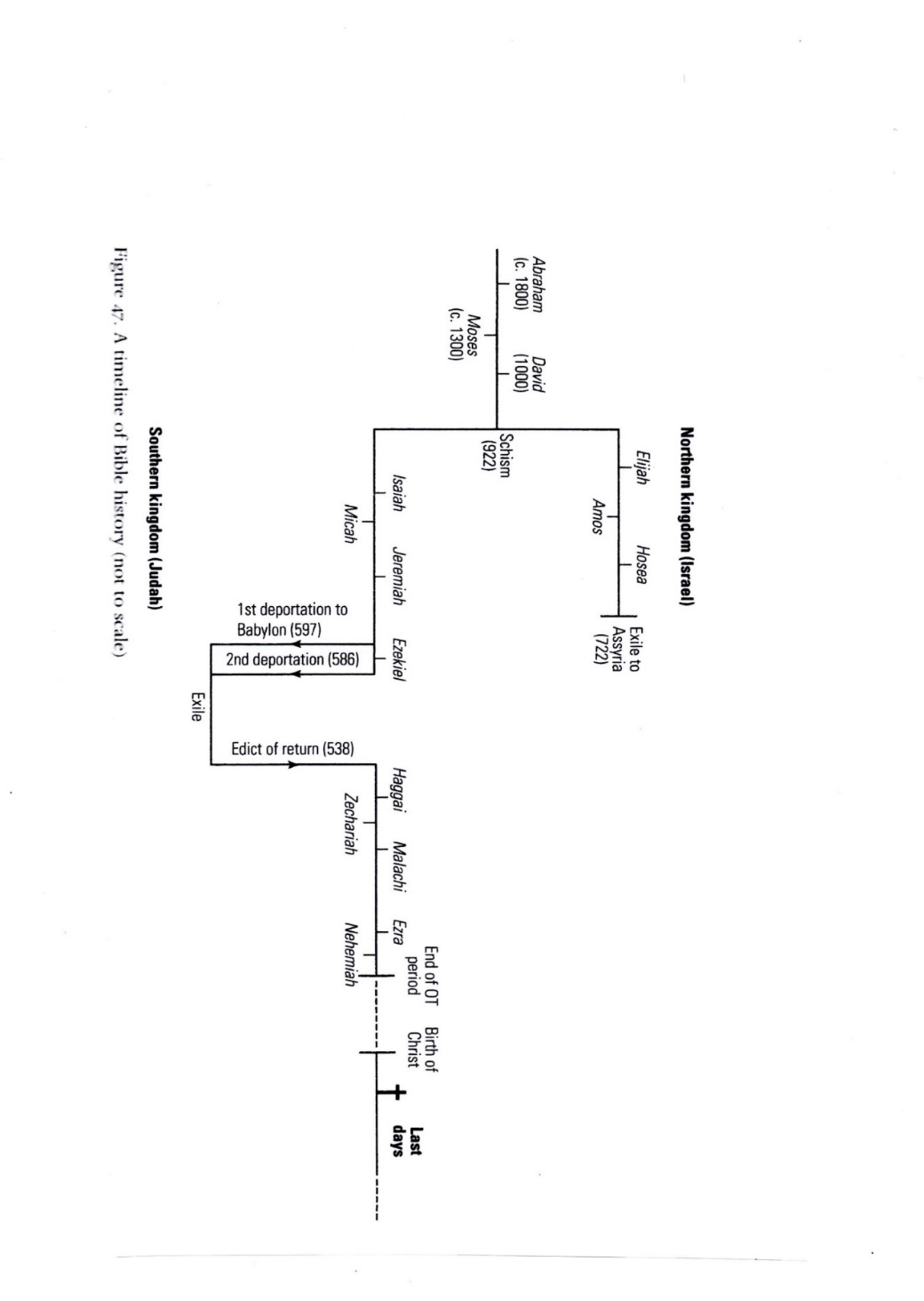 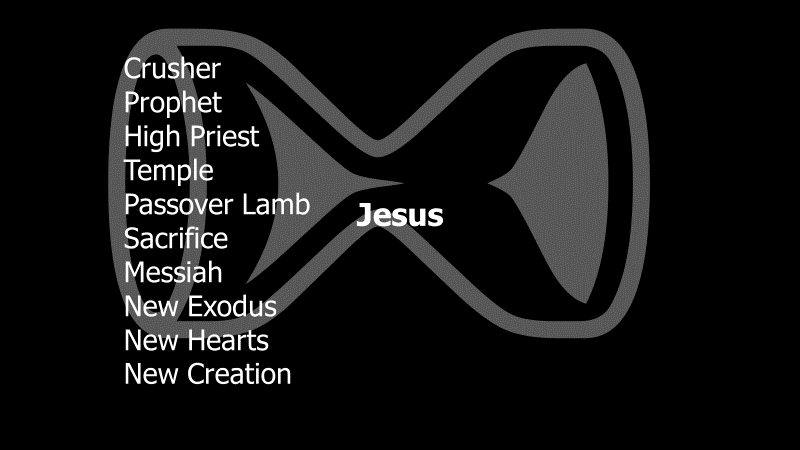 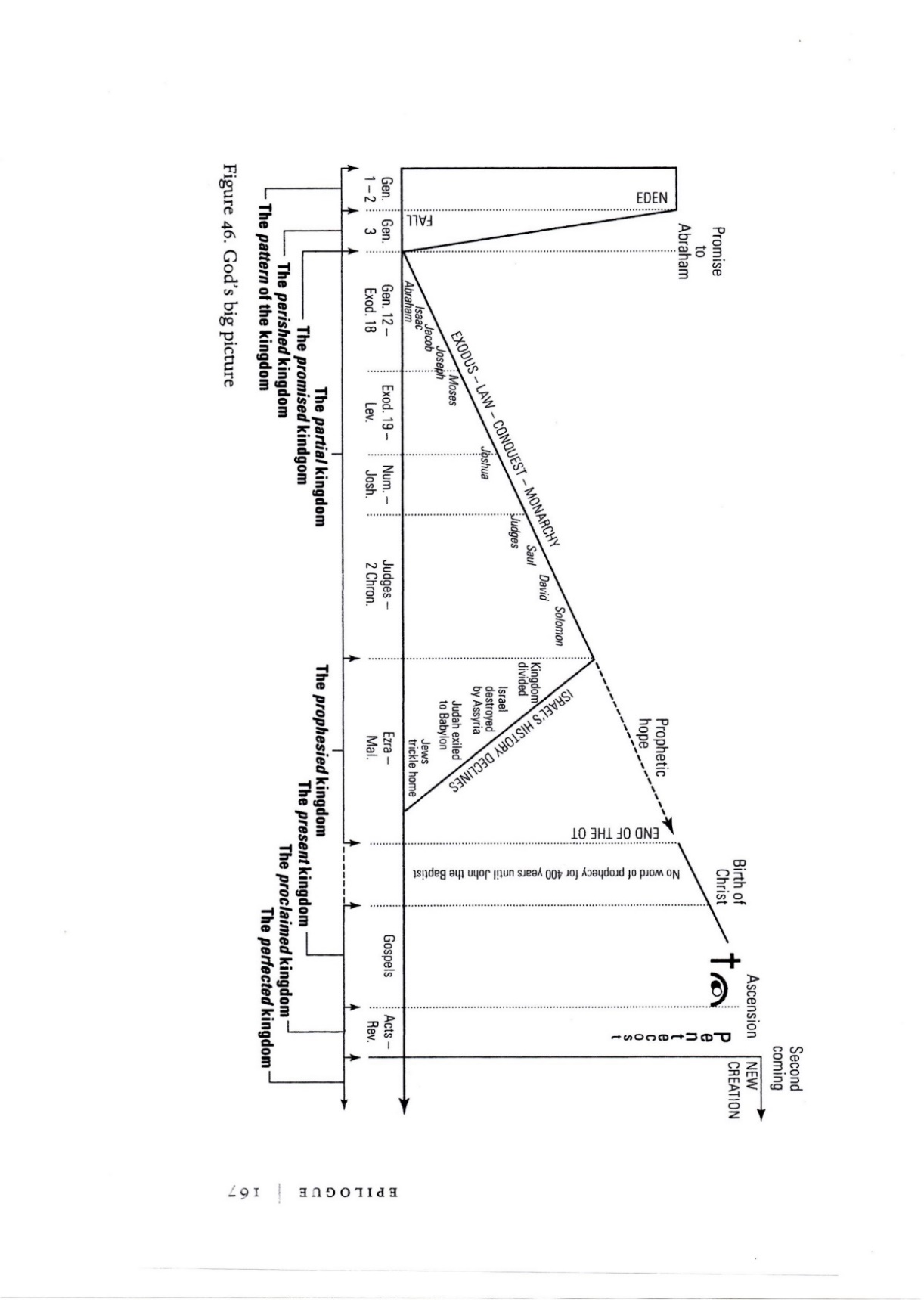 How to read the Bible: Everything converges on Jesus, like the pinch in an hour-glass, finds it’s fulfilment in him, and emerges the other side changed.SO if we come across a passage about ……..Where are we?  Locate it on the story-line:What aspect of the prototype are we rebuilding?  People Land relationship?Any development in the Prototype?  Between Adam and where we areHow does Jesus fulfil ….. ? Where is ……… now? Push it through the PinchGenesis 1&2PrototypeJesusADPeopleAdam & EvePlaceRelationship